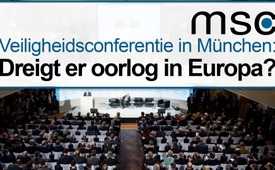 Veiligheidsconferentie in München: Dreigt er oorlog in Europa?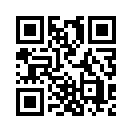 Eigenlijk zou de jaarlijkse Veiligheidsconferentie van München – 16 tot 18 februari -  moeten dienen om, door dialoog,  conflicten op te lossen. Dit jaar echter waren het  drie dagen van grote onzekerheid, volgens SPIEGEL ONLINE.  Hooggeplaatste politici en commentatoren gaven een verrassend, uniform somber beeld.Eigenlijk zou de jaarlijkse Veiligheidsconferentie van München – 16 tot 18 februari -  moeten dienen om, door dialoog,  conflicten op te lossen. Dit jaar echter waren het  drie dagen van grote onzekerheid, volgens SPIEGEL ONLINE.  Hooggeplaatste politici en commentatoren gaven een verrassend, uniform somber beeld.
De Duitse minister van Buitenlandse Zaken, Sigmar Gabriel, zei dat de wereld sinds 2018 aan de rand van de afgrond staat. Hij wees op het nog steeds onopgeloste conflict in Oekraïne en het gevaar van de verschillende machtsblokken die elkaar in Syrië ook militair ‘in de weg lopen’.
De voorzitter van de conferentie, Wolfgang Ischinger, merkte op dat de situatie -betreffende de veiligheid van de wereld - het laagste punt had bereikt sinds de ineenstorting van de Sovjet-Unie. Hij noemde de conflictsituaties in Syrië, Oekraïne, Iran, Jemen en Libië. Ook VN-secretaris-generaal, António Guterres, waarschuwde: “Voor het eerst sinds de Koude Oorlog dreigt er een nucleair conflict.”
Historicus en Oost-Europa expert, Alexander Rahr, kwam tot de conclusie dat deze veiligheidsconferentie de geschiedenisboeken zou kunnen ingaan als ‘de laatste vreedzame’. Hij zei: “Ik denk dat we in razende vaart op weg zijn naar nieuwe en extreem gevaarlijke conflictspiralen.”
Maar in plaats van te werken aan oplossingen tijdens de conferentie, gaven de staatshoofden en ministers van buitenlandse zaken en defensie elkaar de schuld.
SPIEGEL ONLINE gaf een overzicht van de belangrijkste controversiële kwesties:
De relatie met de VS blijft gespannen en onvoorspelbaar. De crisis met Rusland is verhard. De Russische minister van Buitenlandse Zaken, Sergei Lavrov, zei dat Rusland, in reactie op Amerika, met plannen om hun nucleaire arsenaal te moderniseren, hetzelfde zou doen. Er is geen oplossing in zicht betreft het conflict in Oekraïne. In het Midden-Oosten zijn er tekenen die wijzen op escalatie. Het nucleaire akkoord met Iran staat op de helling. Turkije blijft een meer dan moeilijke partner. De VS drijft de escalatie met Noord-Korea op.
Dit sombere beeld dat werd verspreid door hoge politici en de media, is waarschijnlijk geen toeval en hun doel was al snel duidelijk: de rol van Europa in de wereld was het meest relevante thema dit jaar. Keer op keer werd er gesproken over de noodzaak om Europa te versterken, ook militair, zodat het flexibeler en onafhankelijker zou zijn. Niet alleen alle afgevaardigden van de federale regering uit Berlijn eisten dit, zelfs de Republikeinse Amerikaanse senator Lindsay Graham. Voorzitter Juncker van de Europese Commissie en verschillende Europese ministers van Defensie spraken over een EU-leger en over een Europa dat &quot;in staat is tot wereldpolitiek&quot;. Juncker en vele anderen riepen op om ervoor te zorgen dat de EU in buitenlandse aangelegenheden sneller zou kunnen beslissen … maar dat is nauwelijks mogelijk met de huidige eis van unanimiteit.
De Veiligheidsconferentie in München wekt de indruk dat een massale bewapening van Europa gelegitimeerd is. Dit doet denken aan de tijd kort voor de Eerste en Tweede Wereldoorlog. Ook toen hebben de grote mogendheden in Europa zich massief bewapend. In onze educatieve film “Hoe functioneren moderne oorlogen?”,  wordt uiteengezet hoe de zogenaamde “aanvaller” erin slaagt om zijn grootste rivalen te betrekken in een oorlog,  om zich nadien als redder te profileren. Bij de vorige wereldoorlogen raakte Europa betrokken en greep de VS in als “redder”. Of de geschiedenis zich herhaalt en wanneer een wereldoorlog op handen is, is moeilijk in te schatten. Maar het is zeker goed om de tekenen van de tijd te observeren én serieus te nemen, zoals de 2000 demonstranten deden tijdens de veiligheidsconferentie. Ondanks de dichte sneeuwval trokken ze door het centrum van München en eisten vrede en ontwapening. &quot;Oorlog kent geen winnaars&quot;. Volgens de politie verliep de demonstratie vreedzaam. Alleen door actieve vredesinspanningen kan in 2018, 100 jaar na het einde van de Eerste Wereldoorlog, een militaire oplossing voor de conflicten - of beter gezegd een militaire escalatie- worden verhinderd.door //Bronnen:https://www.br.de/nachrichten/sicherheitskonferenz-streitigkeiten-und-der-ruf-nach-mehr-europa-100.html
www.spiegel.de/politik/ausland/muenchner-sicherheitskonferenz-2018-drei-tage-maximale-verunsicherung-a-1194126.html
www.heise.de/tp/features/Die-Welt-am-Abgrund-3972577.html
https://de.sputniknews.com/politik/20180219319612839-lawrow-sarif-netanjahu-iran-russland-eu-muenchner-sicherheitskonferenz-konflikt-westen-krise-syrien/
https://deutsch.rt.com/international/65513-zweiter-kalter-krieg-politologe-alexander-rahr-bilanz-
http://zitate.woxikon.de/autoren/franklin-delano-roosevelt
www.tagesschau.de/inland/siko-muenchen-101.html
https://www.br.de/nachrichten/sicherheitskonferenz-streitigkeiten-und-der-ruf-nach-mehr-europa-100.html
https://www.srf.ch/news/international/muenchner-sicherheitskonferenz-zwei-freunde-sind-sich-fremd-geworden
https://www.br.de/nachrichten/demonstration-gegen-sicherheitskonferenz-100.htmlDit zou u ook kunnen interesseren:---Kla.TV – Het andere nieuws ... vrij – onafhankelijk – ongecensureerd ...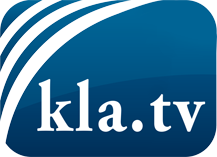 wat de media niet zouden moeten verzwijgen ...zelden gehoord van het volk, voor het volk ...nieuwsupdate elke 3 dagen vanaf 19:45 uur op www.kla.tv/nlHet is de moeite waard om het bij te houden!Gratis abonnement nieuwsbrief 2-wekelijks per E-Mail
verkrijgt u op: www.kla.tv/abo-nlKennisgeving:Tegenstemmen worden helaas steeds weer gecensureerd en onderdrukt. Zolang wij niet volgens de belangen en ideologieën van de kartelmedia journalistiek bedrijven, moeten wij er elk moment op bedacht zijn, dat er voorwendselen zullen worden gezocht om Kla.TV te blokkeren of te benadelen.Verbindt u daarom vandaag nog internetonafhankelijk met het netwerk!
Klickt u hier: www.kla.tv/vernetzung&lang=nlLicence:    Creative Commons-Licentie met naamgeving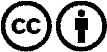 Verspreiding en herbewerking is met naamgeving gewenst! Het materiaal mag echter niet uit de context gehaald gepresenteerd worden.
Met openbaar geld (GEZ, ...) gefinancierde instituties is het gebruik hiervan zonder overleg verboden.Schendingen kunnen strafrechtelijk vervolgd worden.